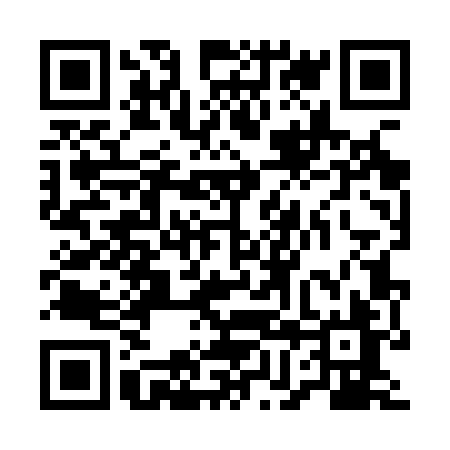 Ramadan times for Saba, EstoniaMon 11 Mar 2024 - Wed 10 Apr 2024High Latitude Method: Angle Based RulePrayer Calculation Method: Muslim World LeagueAsar Calculation Method: HanafiPrayer times provided by https://www.salahtimes.comDateDayFajrSuhurSunriseDhuhrAsrIftarMaghribIsha11Mon4:294:296:4312:264:056:116:118:1612Tue4:264:266:4012:264:076:136:138:1913Wed4:234:236:3712:254:096:156:158:2214Thu4:194:196:3412:254:116:186:188:2415Fri4:164:166:3112:254:136:206:208:2716Sat4:134:136:2812:254:156:226:228:3017Sun4:094:096:2612:244:176:246:248:3218Mon4:064:066:2312:244:196:276:278:3519Tue4:034:036:2012:244:206:296:298:3820Wed3:593:596:1712:234:226:316:318:4121Thu3:563:566:1412:234:246:336:338:4322Fri3:523:526:1112:234:266:366:368:4623Sat3:493:496:0812:234:286:386:388:4924Sun3:453:456:0612:224:296:406:408:5225Mon3:413:416:0312:224:316:426:428:5526Tue3:383:386:0012:224:336:456:458:5827Wed3:343:345:5712:214:356:476:479:0128Thu3:303:305:5412:214:366:496:499:0429Fri3:263:265:5112:214:386:526:529:0730Sat3:223:225:4812:204:406:546:549:1131Sun4:184:186:461:205:417:567:5610:141Mon4:144:146:431:205:437:587:5810:172Tue4:104:106:401:205:458:018:0110:203Wed4:064:066:371:195:468:038:0310:244Thu4:024:026:341:195:488:058:0510:275Fri3:583:586:311:195:508:078:0710:316Sat3:533:536:291:185:518:108:1010:347Sun3:493:496:261:185:538:128:1210:388Mon3:443:446:231:185:558:148:1410:429Tue3:403:406:201:185:568:168:1610:4610Wed3:353:356:171:175:588:198:1910:50